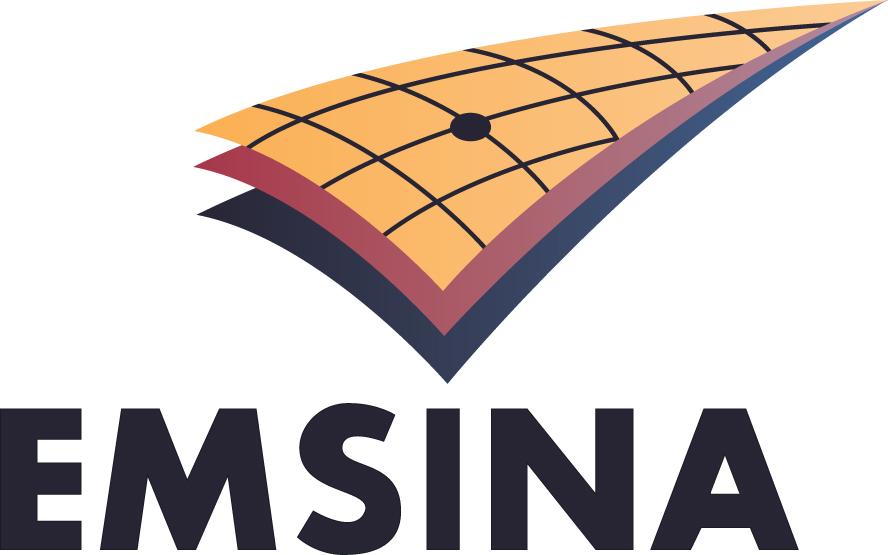                                                                                                              Emergency Management Spatial Information Australia  2019 - End of EMSINA Project Report	End of Project Summary for:Insert your Project number number and name hereProject Lead Name:Name of Project Lead End of Project Report: Summary:Your End of Project SummaryProject Issues or Comments:List and Project Issues or CommentsFollowup Work in 2020:Is there any followup work against this project that needs to be carried over to 2020Project Acknowledgements:Please acknowledge any assistance you received toward this project